Главным врачам ЦГЭО продукции, не соответствующейтребованиям ТНПА Государственное учреждение «Гродненский областной центр гигиены, эпидемиологии и общественного здоровья» направляет информацию о продукции, не соответствующей требованиям санитарно-эпидемиологического законодательства, поступившую в Гродненский областной ЦГЭОЗ от ЦГЭ Республики Беларусь в период с 26.09.2019 по 30.09.2019. В целях обеспечения санитарно-эпидемиологического благополучия населения и недопущения к обращению продукции, представляющей потенциальную опасность для здоровья людей, прошу данную информацию использовать при осуществлении государственного санитарного надзора.Приложение: на 2 л. в 1 экз.Заместитель главного врача                                                  А.В.РуфкинШастак 75 54 99ПриложениеТаблица 1 – Сведения о продукции, не соответствующей требованиям санитарно-эпидемиологического законодательства, поступившие в Гродненский областной ЦГЭОЗ в период с 26.09.2019 по 30.09.2019МіНіСТЭРСТВА АХОВЫ ЗДАРОўЯРЭСПУБЛіКі БЕЛАРУСЬДЗЯРЖАўНАя Установа «Гродзенскі абласны ЦЭНТРГіГіЕНЫ, ЭПіДЭМіЯЛОГіі і ГРАМАДСКАГА ЗДАРОўЯ»пр. Касманаўтаў, 58, 230003, г. Гроднатэл./факс 0152 75 54 93эл. пошта: ocge@mail.grodno.byМИНИСТЕРСТВО ЗДРАВООХРАНЕНИЯРЕСПУБЛИКИ БЕЛАРУСЬГОСУДАРСТВЕННОЕ Учреждение «Гродненский областной центр ГИГИЕНЫ, ЭПИДЕМИОЛОГИИ И ОБЩЕСТВЕННОГО ЗДОРОВЬЯ»пр. Космонавтов, 58, 230003, г. Гроднотел./факс 0152 75 54 93эл. почта: ocge@mail.grodno.by01.10.2019 № 03-05-08-20/5760На №____________ад__________№ п/пНаименование продукцииПроизводитель, импортер (поставщик)Адрес и наименование объекта, на котором находилась в обращении несоответствующая продукцияСуть установленных несоответствий, включая ТНПА и показатели, по которым продукция не соответствовала установленным требованиям по результатам лабораторных исследованийНаименование документа о соответствии товара установленным требованиям, дата выдачи, номерНаименование ЦГЭ, предоставившего информациюИзделия, предназначенные для контакта с пищевыми продуктами Изделия, предназначенные для контакта с пищевыми продуктами Изделия, предназначенные для контакта с пищевыми продуктами Изделия, предназначенные для контакта с пищевыми продуктами Изделия, предназначенные для контакта с пищевыми продуктами Изделия, предназначенные для контакта с пищевыми продуктами Изделия, предназначенные для контакта с пищевыми продуктами Фольга алюминиевая. Стандарт. ТМ Фрекен БОК, дата изготовления 18.06.2019г., срок годности 5 лет (повторный отбор). Изготовитель ООО «КПД», 52005, Украина, Днепропетровская область, Днепропетровский район, пгт. Слобожанский, ул.Тепличная, 27, Импортер ЗАО «Дилис Косметике», 222310, г. Молодечно, ул.Дроздовича, 23 торговый павильон «Апенка» ЧТУП «Казимир», расположенный по адресу г. Добруш, ул. Лесная, 96Не соответствует требованиям Технического регламента Таможенного союза 005/2011 «О безопасности упаковки», утвержденному Решением Комиссии Таможенного союза от 16.08.2011 № 769 по миграции алюминия в 0,3% раствор молочной кислоты (фактическое значение 11,7±1,9 мг/л, при требовании ТНПА не более 0,500 мг/л)декларация соответствия ДС ТРТ ТС № К2 7500206.24.01.00006 от 11.11.2018 до 11.11.2019Добрушский районный ЦГЭИгрушкиИгрушкиИгрушкиИгрушкиИгрушкиИгрушкиИгрушкиАкварель медовая, 6 цветов MAZARI.ТУ 2316-001-22274407-2015.Не рекомендуется детям до3-х лет. Штриховой код 4610021686983. Дата изготовления: 06.2017. Срок годности не ограничен. Состав: вода подготовленная, декстрин, медовая патока, органические пигменты. Изготовитель: ООО «РДК», 309650, ул. Ленина, д. 1, п. Волоконовка, Волоконовский район, Белгородская область, Российская Федерация.  Поставщик: ОАО «Диалог-Гомель», ул. Шилова, 12, г. Гомельмагазин «Милкавита» ОАО «Милкавита» УП «Торговый дом «Молочное кружево», ул.Ленина, 24, г.п. Лоев, Гомельская областьНе соответствует требованиям технического регламента Таможенного союза 008/2011 «О безопасности игрушек», утвержденного Решением Комиссии Таможенного союза от 23.09.2011 № 798, по санитарно-химическим показателям гигиенической безопасности: уровень миграции формальдегида в водную среду, при норме «не более 0,1 мг/дм3» составил 0,5±0,2 мг/дм3 (протокол испытаний образцов непродовольственной продукции государственного учреждения «Гомельский областной центр гигиены, эпидемиологии и общественного здоровья» от 24.09.2019 № 8.4.4/169). Сертификат соответствия №TCRUC-CN.МО07.B.01595. Срок действия с 05.08.2018 по 04.08.2019 включительноГомельский областной ЦГЭОЗ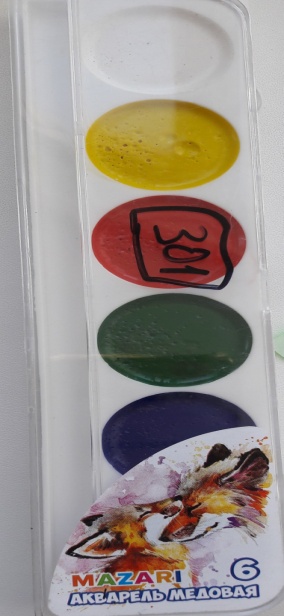 Набор акварельных медовых красок для творчества «Цветик», 24 цвета, код 2742190. ТУ 2331-028-05751640-2003. Для детей старше 3 лет. Дата изготовления 08.2018. Срок годности не установлен. Штриховой код 4607010589264. Состав набора: белая, желтая, оранжевая, алая, розовая, зеленая, изумрудная, синяя, фиолетовая, охра, коричневая, черная, лимонная, желтая темная, оранжево-красная, карминовая, лиловая, травяная зеленая, зеленая темная, голубая, бирюзовая, синяя темная, красно-коричневая, серая. Состав: декстрин, наполнитель, вода, пигмент, добавки (мед, консервант и т.д.). Изготовитель: Акционерное общество «Завод художественных красок» «Невская палитра», ул. Сердобольская, 68, г. Санкт-Петербург, 197342, Российская Федерация. Поставщик: ООО «Милтэк» пр. Победителей, 89, корпус 3, г. Минскмагазин «Остров чистоты и вкуса» ЧТУП «ЗападХимТорг», ул. Советская, 12, г.п. Брагин, Гомельская область, Республика БеларусьНе соответствует требованиям технического регламента Таможенного союза 008/2011 «О безопасности игрушек», утвержденного Решением Комиссии Таможенного союза от 23.09.2011 № 798, по санитарно-химическим показателям гигиенической безопасности: уровень миграции формальдегида в водную среду, при норме «не более 0,1 мг/дм3» составил 0,5±0,2 мг/дм3 (протокол испытаний образцов непродовольственной продукции государственного учреждения «Гомельский областной центр гигиены, эпидемиологии и общественного здоровья» от 24.09.2019 № 8.4.4/170). сертификат соответствия № ТС RU С-RU.АЕ45.В.03708, срок действия с 13.08.2015 по 13.05.2020 включительно.Гомельский областной ЦГЭОЗ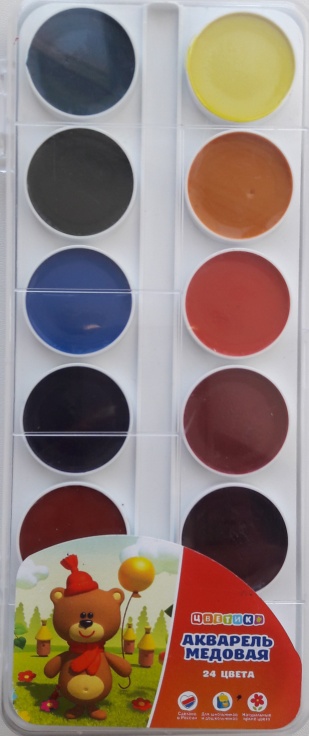 